Rada  Gminy Piątnica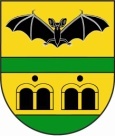 ul. Stawiskowska 5318-421 Piątnica Poduchowna                  tel. 86 216 24 76, fax  86 218 24 56www.gminapiatnica.pl 	OBWIESZCZENIEPrzewodniczący Komisji Budżetu i Spraw Społecznych  Rady Gminy Piątnicai n f o r m u j e,  ż e: I. Zwołał posiedzenie Komisji Budżetu i Spraw Społecznych Rady Gminy Piątnica  na dzień 24 sierpnia  2020 r. (poniedziałek) godz. 800 .                                                                                                                                                                                                   II. Posiedzenie odbędzie się  w sali  Nr 16  Urzędu Gminy Piątnica,  ul. Stawiskowska 53.Proponowany porządek dzienny posiedzenia:1. Otwarcie posiedzenia.2. Przyjęcie porządku dziennego posiedzenia.3. Informacja o podpisaniu  protokołu Nr 19/2020 posiedzenia Komisji.4. Rozpatrzenie na sesję Rady Gminy projektów uchwał w sprawie:    1) określenia średniej ceny jednostki paliwa w Gminie Piątnica w roku szkolnym 2020/2021;    2) zmieniająca uchwałę w sprawie likwidacji Zespołu Obsługi Szkół w Piątnicy oraz utworzenia  Centrum Usług Samorządowych w Piątnicy i nadania statutu;    3)  zmian w budżecie Gminy;    4) zmiany Wieloletniej Prognozy Finansowej na lata 2020-2031.5. Rozpatrzenie na sesję Rady Gminy informacji na temat przygotowania szkół i przedszkoli do nowego roku szkolnego 2020/2021.6. Wolne wnioski.                                                          .                                      PRZEWODNICZĄCY KOMISJI                                                                                                                     Piotr Zduńczyk            Ogłoszono, dnia  17 sierpnia  2020 r.